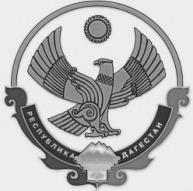 РЕСПУБЛИКА ДАГЕСТАНМУНИЦИПАЛЬНЫЙ РАЙОН «ЦУНТИНСКИЙ РАЙОН»                                                                                                                                 368412  Цунтинского район, с.Кидеро                                                                                     тел/факс 55-06-36ПОСТАНОВЛЕНИЕ № 82/1О проведении субботника по очистке водоемов и родников в МР «Цунтинский район»В целях обеспечения надлежащего санитарного состояния водоемов и родников на территории населенных пунктов администрация МР «Цунтинский район» постановляет:1. Создать и утвердить организационный комитет по проведению субботника по очистке водоемов и родников на территории МР согласно приложению №1.2. Утвердить План организации и проведения субботника по очистке водоемов и родников на территории МР «Цунтинский район» согласно приложению №2.3. Руководителю МКУ «ОСДЖКХиО» Магомедову О.Г. принять меры по обеспечению персонала учреждений и организаций МР «Цунтинский район» необходимым хозяйственным инвентарем для организации и проведения 04.06.16г. субботника по очистке водоемов и родников.4. Рекомендовать главам администраций сельских поселений, учреждениям и организациям (федеральным, региональным) 04.06.16г. организовать субботник по очистке водоемов и родников.5. МКУ «СМИ и ТО» опубликовать данное постановление в районной газете «Дидойские вести» и разместить на сайте администрации в сети Интернет.6. Контроль за исполнением данного постановления возложить на заместителя главы МР «Цунтинский район» Гаджимурадова Г.З.И.о. главы МР					Г.З. Гаджимурадов Приложение №1к постановлению МР«Цунтинский район»№82/1 от 01.06.2016г.СОСТАВорганизационного комитета по проведению субботника по очистке водоемов и родников в МР «Цунтинский район»Гаджимурадов Г.З. – зам. главы МР – председатель комитетаДавудов М.М. – уполном. по взаимод. с АСП – член комитетаМагомедов О.Г. – рук. ОСДЖКХ – член комитетаГазиев Г.Г. – рук. СМИ и ТО – член комитетаГлавы АСПИмамы мечетей районаПриложение №2к постановлению МР«Цунтинский район»№82/1 от 01.06.2016г.ПЛАНмероприятий по проведению субботника по очистке водоемов и родников в МР «Цунтинский район»01.06.2016 г.                                                                                                №____________№ п.п.Наименование мероприятийОтветственныеДата и место проведения1.Проведение совещания с руководителями учреждений и организаций районаГаджимурадов Г.З.03.06.16г. в зале заседаний адм.2. Размещение информации на сайте администрации МР «Цунтинский район»Газиев Г.Г.03.06.16г.3.Распределение между учреж-дениями и организациями водоемов и родниковГаджимурадов Г.З., Магомедов О.Г.04.06.16г.4.Подготовка и обеспечение хозяйственным инвентарем, орудиями труда участников субботника Магомедов О.Г.Руководители учреждений и организацийзаблаговременно до начала субботника5.Организация субботника по очистке водоемов и родниковглавы АСП, Имамы мечетей04.06.16г.6.Организация Вывоза мусораОСДЖКХГлавы АСПв день проведения субботника7.подведение итога Гаджимурадов Г.З.Главы АСПпосле завершения субботника